Uwaga RodziceDnia 7 września 2023 r. (czwartek) o godz. 16:15 w sali widowiskowejprzedszkola (wejście od strony parkingu za przedszkolem) 
odbędzie się zebranie ogólne z dyrektorem placówki, 
dotyczące organizacji pracy przedszkola w roku szkolnym 2023/2024.Po zebraniu ogólnym odbędą się spotkania z wychowawcami grup,w poszczególnych salach zajęć.Zapraszamy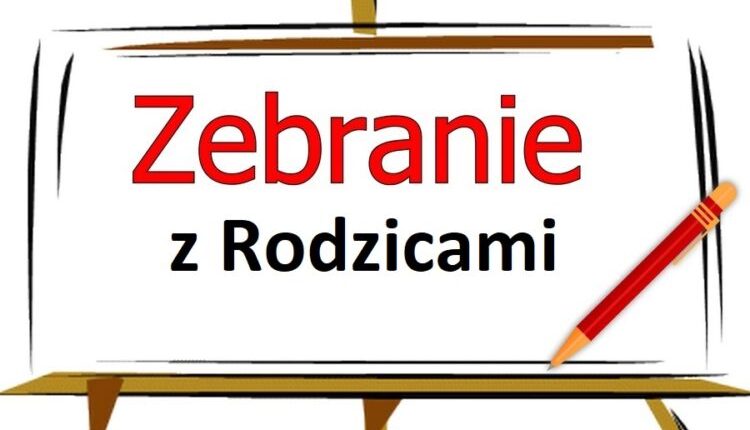 Rada PedagogicznaPublicznego Przedszkola „Promyk Słońca”w Dziwnowie